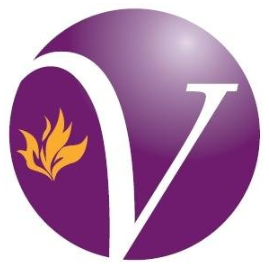 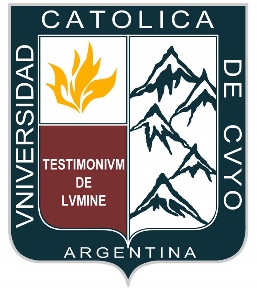 CONVOCATORIA AYUDANTÍAS DE CÁTEDRA 2020Se encuentra abierta la inscripción para realizar ayudantías de cátedra para el ciclo lectivo 2020.Fecha límite de inscripción: Viernes 28/08.Requisitos: Deberá tener aprobada la materia a la cual desea             inscribirse.Beneficios: Incorporación del trabajo realizado al legajo académico.ACLARACIÓN: La incorporación o no del postulante queda supeditada a la aprobación por parte del Jefe de cátedra de la materia en cuestión y el Consejo Directivo.